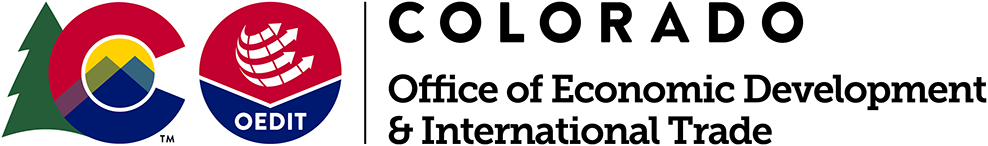 OPPORTUNITY ZONE STEERING COMMITTEEMay 11, 202011:00 a.m. - 12 p.m.Google Meet Meeting:
Web browser link: meet.google.com/dvj-mrvy-rzqDial in:  +1 505-289-1512‬ PIN: AGENDA11:00 a.m.Call to Order11:05 a.m.Meeting Minutes – April 13, 202011:10 a.m.11:30 a.m.Program Updates Recent and upcoming community engagement eventsOpportunity Zone Capital Accelerator Program updateEarly Childhood Education loan guarantee, investment vehicle for OZ residents
Open discussion11:45 a.m.Adjourn